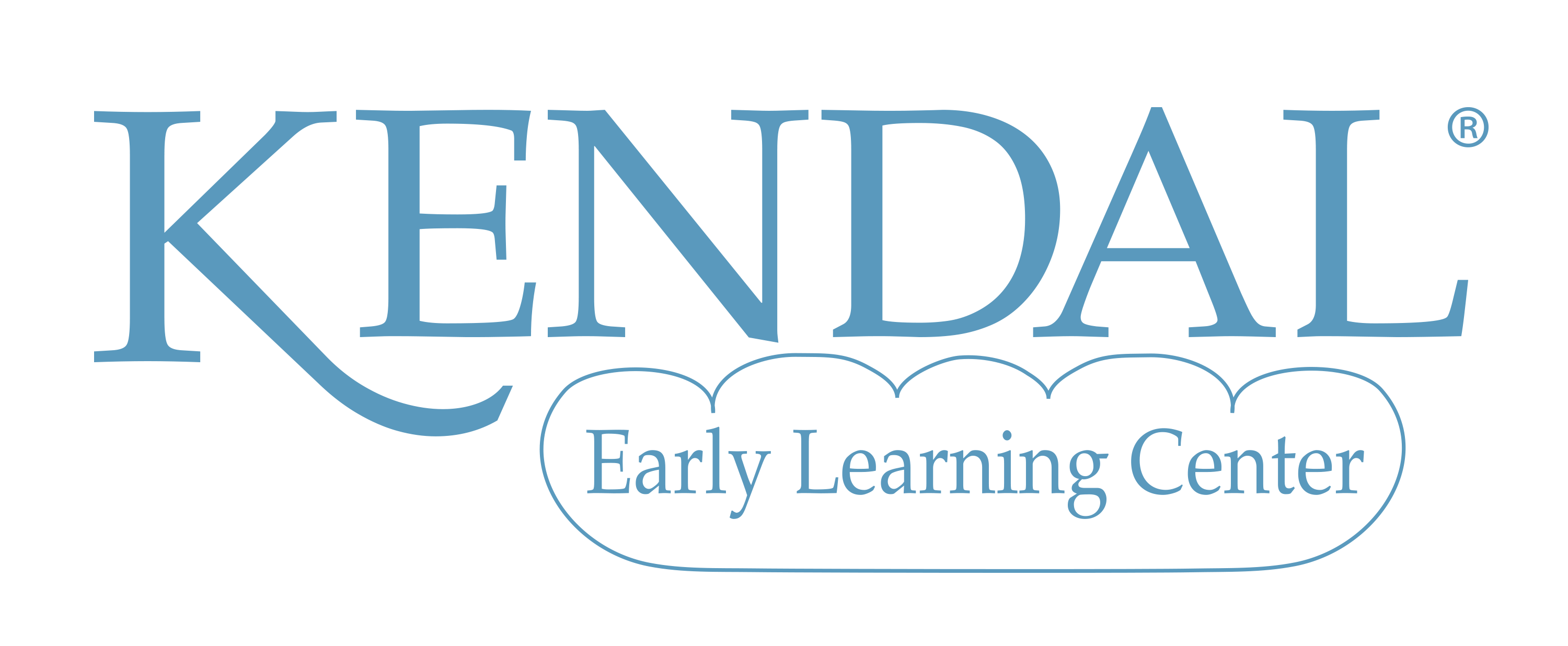 Consent to Release or Share Information Information may be shared with the following individuals, agencies, or service providersAgency & Contact Name ________________________________________________________________Address:  ____________________________________________________________________________Phone:  ___________________________________  	Fax:	_____________________________________The Health Insurance Portability and Accountability Act (HIPPA), Family Education Rights and Privacy Act (FERPA), and all personally identifiableinformation regarding children and family receiving Bright Beginnings Preschool services is protected from unauthorized disclosure under FERPA. Personally identifiable information protected by FERPA is specifically exempted from HIPPA privacy standards. FERPA prevents the disclosure of personally identifiable information without parental consent except in limited circumstances, requires notice to be provided to the child’s family regarding their privacy rights, requires providers to keep records  of access to child’s records and contains complaints and appeal procedures which apply to disputes over records in possession of Kendal Early Learning Center among other provisions.This consent expires one year from the date of signature, unless consent is revoked in writing by me or when my child no longer enrolled at Kendal Early Learning Center.  By signing below, I certify that I have authority to the above release of information and I have given my consent to share this information voluntarily and that I understand what signing this form means.Parent/Guardian Signature: ________________________________________________Date:_____________________ Child’s Name: ______________________________                            Date of Birth: ___/____/_____Child’s Name: ______________________________                            Date of Birth: ___/____/_____I,___________________________, the parent/guardian and legal custodian of ___________________________,born on ___/____/_____, do hereby authorize Kendal Early Learning Center and the indicated agency below permissionto share records for the purpose of:  aiding in making present and future educational decisions for my child.I,___________________________, the parent/guardian and legal custodian of ___________________________,born on ___/____/_____, do hereby authorize Kendal Early Learning Center and the indicated agency below permissionto share records for the purpose of:  aiding in making present and future educational decisions for my child.The following information may be released or shared:	With any of following limitations (n/a) if none:The following information may be released or shared:	With any of following limitations (n/a) if none:□   Medical Records, including immunization records,medical, hospital, discharge summaries,vision/hearing/nutrition status□   Diagnosed physical or mentalcondition/statement of nature and severityof disability□   ETR/IEP□   Therapy records, evaluation, observations,recommendations, goals□   Developmental assessments, screenings,and summaries□   Verbal/written communication (to/from):        ______________________________________________________________________□   Screening information/ Verbal & Written       communication (to/from)  Oberlin Kids & Oberlin City                  Schools□   Other(specify)___________________________________